AZƏRBAYCAN RESPUBLİKASI SƏHİYYƏ NAZİRLİYİ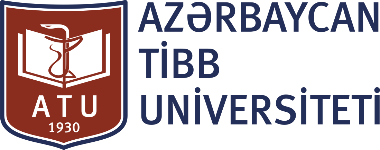            TƏSDİQ EDİRƏM                                                               RAZILAŞDIRILIB _________________________                                        ____________________________  Tədris və müalicə işləri üzrə                                         Tədris və Təhsil departamentinin  prorektor, prof. Sabir Əliyev                                            müdiri  dos Kamandar Yaqubov          EPİDEMİOLOGİYA və biostatistika KAFEDRASI"050902 – İctimai  Səhiyyə”  ixtisasının DÖVLƏT EPİDEMİOLOJİ NƏZARƏTİ fənni üzrəSİLLABUS                                                                 BAKI – 2022Sillabusun mündəricatı:Fənnə dair qısa məlumat;“Dövlət epidemioloji nəzarəti ” fənninin tədrisinin ixtisas üzrə məqsədi və hədəfləri;“Dövlət epidemioloji nəzarəti” fənninin tədrisinin nəticəsində formalaşan kompetensiyalar;“Dövlət epidemioloji nəzarəti” fənninin tədrisi üzrə olan mövzular (mövzu-təqvim planı);Fənnin tədrisində istifdə ediləcək interaktiv tədris metodları;Fənn üzrə ölçmə - qiymətləndirmə metodu;Tələbələrin semestr ərzində fənn üzrə iş yüküMetodiki təminat.“Dövlət epidemioloji nəzarəti” fənninin təlim nəticələrinin Proqramın Təlim Nəticələri ilə əlaqəliliyi;Fənnin tədrisinin Proqramın Təlim Nəticələri ilə əlaqə səviyyəsiFƏNNİN TƏDRİS PLANI(Fənnə dair qısa məlumat)İMZALAYANLAR:Kafedra müdiri:                            Ə.e.x., prof. İ.Ə.AğayevFənni tədris edən müəllimlər:    .t.e.d.prof. M.Z.Niftullayev:                                                      t.e.d. prof.  V.N.Vəkilov   t.ü.f.d., dosent E.M.Quliyeva  t.ü.f.d., dosent E.F.Vahabov                                                       t.ü.f.d.,dosent X.H.Cəfərova                                                      t.ü.f.d., dosent X.N.Xələflit.ü.f.d., dosent F.Ş.Tağıyeva                                                      ass. V.Ç.Cəlilov Əmək bazarının nümayəndəsi    `*1 Ən aşağı, 2 Aşağı, 3 Orta, 4 Yüksək, 5 Çok yüksəkFənnin koduFənnin adıDərsin növüTədris olunduğuTədris olunduğuAKTSFənnin koduFənnin adıDərsin növüKursSemestrAKTSİPFB36Dövlət epidemioloji nəzarətiMəcburi6Y-125Tədris diliAzərbaycanFənni tədris edən müəllim(lər)1. Ə.e.x., prof. İ.Ə.Ağayev2.t.e.d. prof.  M.Z.Niftullayev3.t.e.d. prof.  V.N.Vəkilov4. t.ü.f.d., dosent E.M.Quliyeva5. t.ü.f.d., dosent E.F.Vahabov6.  t.ü.f.d.,dosent X.H.Cəfərova7. t.ü.f.d., dosent X.N.Xələfli 8. t.ü.f.d., dosent F.Ş.Tağıyeva9. ass. V.Ç.CəlilovFənnin ardıcıllıq şərtləriÖncə tədrisi zəruri olan fənlər (Prerekvizit)1 Epidemiologiya-22.Tibbi Parazitologiya  Özündən sonra tədrisini saxladığı fənlərFənnin məqsədiKursun əsas məqsədi tələbələri epidemiologiyanın nəzəri, metodik və təşkilati əsasları, əhalinin əksepidemik müdaifiəsi sisteminin  təşkilati strukturu və onun idarəetmə orqanlarının funksiyaları, bu sistemin müəssisələrinin, bölmələrinin, vəzifəli şəxslərinin fəaliyyətinin planlaşdırılması, ayrı-ayrı xəstəliklər zamanı aparılan əksepidemik işin keyfiyyətinin qiymətləndirilməsi metodları ilə tanış etməkdir.Kursun əsas məqsədi tələbələri epidemiologiyanın nəzəri, metodik və təşkilati əsasları, əhalinin əksepidemik müdaifiəsi sisteminin  təşkilati strukturu və onun idarəetmə orqanlarının funksiyaları, bu sistemin müəssisələrinin, bölmələrinin, vəzifəli şəxslərinin fəaliyyətinin planlaşdırılması, ayrı-ayrı xəstəliklər zamanı aparılan əksepidemik işin keyfiyyətinin qiymətləndirilməsi metodları ilə tanış etməkdir.Fənnin məzmunuBu kurs əksepidemik işin epidemioloji nəzarət prinsipi üzrə nəzəri (yoluxma mexanizmi nəzəriyyəsi, təbii ocaqlılıq nəzəriyyəsi, parazitar sistemlərin özünütənzimləmə nəzəriyyəsi), metodik (retrospektiv və operativ  epidemioloji təhlil)  və təşkilati (əhalinin əksepidemik müdafiəsinin  strukturu və funksiyaları) əsaslarını öyrənməklə məşğul olur.Fənnin təlim nəticəsiBİLİK1.Əksepidemik işin problem-tematik və funksional-sahə planlarını tərtib etməsi2. İşi epidemioloji nəzarət prinsipi üzrə təşkil etməsi3. Ayrı-ayrı xəstəliklər zamanı aparılan əksepidemik işin keyfiyyətini qiymətləndirməsi4.Yoluxucu xəstəliklərin baş verməsi  zamanı risk quruplarını müəyyən etməsi5. Ayrı-ayrı xəstəliklər zamanı mövsümi xəstələnmənin dinamikasının təyin edilməsiBACARIQ1.Xəstələnmənin illik dinamikası üçün əyrilən tərtib olunması2.İntensiv göstəricilərin hesablanması3.Ekstensiv göstəricilərin hesablanması 4.Qrupşəkilli alovlanmarın təhlil olunması5.Epidemik ocağın hüdudlarını müəyyənləşdirir.6.Ocağın ləğvi üzrə əksepidemik tədbirlər planı hazırlayır 7.Ocaqda aparılan əksepidemik tədbirlərin həcmini və vaxtını müəyyənləşdirir.8.Yoıuxucu xəstəliklərdə ocagın epidemioloji müayinəsi və alınan məlumatların müvafiq formalara qeyd olunmasıDAVRANIŞOcaqda epidmüayinə apararkən etik qaydalara əməl edir.Mövzu təqvim planıMövzu təqvim planıMövzularMövzularHəftəNəzəri təlimTəcrübi (tətbiqi) təlim1Epidemiologiya elminin müasir nailiyyətləri və perspektivləri.   Epidemiloji diaqnostika. Retrospektiv və operativ epidemioloji təhlilin məqsədi, vəzifələri və istiqamətləri. Epidemioloji nəzarət. Əksepidemik işin  təşkili.Rayon GEM-nin  epid. şöbənin strukturu və iş xüsusiyyəti. Rayon GEM-də epidemioloqun fəaliyyəti2Bağırsaq infeksiyalarının aktual problemləri, onlar üzərində epidemioloji nəzarət sisteminin təkmilləşdirilməsi.Poliklinikanın, stasionarın, somatik xəstəxananın  profilaktik və əksepidemik işinin planlı müayinəsi3Tənəffüs infeksiyaları zamanı epidemioloji nəzarət. Viruslu hepatitləri zamanı epidemioloji nəzarət.Yoluxucu xəstələxanın, doğum evinin müayinəsinin xüsusiyyətləri4Zoonozlar, onların epidemiologiyası. Müxtəlif yoluxma mexanizmli zoonozlarda epidemioloji nəzarətUşaq müəssisələrinin müayinəsinin xüsusiyyətləri5Helmintozların müxtəlif qruplarında epidemioloji nəzarət. Protozoozlar  zamanı epidemioloji nəzarət. Malyariologiyanın aktual problemləri və epidemioloji nəzarət.Epidemioloji şöbənin dəri-zöhrəvi xəstəliklərlə mübarizədə fəaliiyyəti6Epidemioloji təhlilin növləri, onun aparılması metodikası, göstəricilərin hesablanması. İllik və coxillik  dinamikanın öyrənilməsi və kompleks planın hazırlanması (KURS işinin yerinə yetirilməsi şəklində)7Epidemioloji müayinənin mərhələləri və əksepidemik tədbirlərin təşkili, keyfiyyəti (KURS işi)8Rayon GEM-də immunoloqun fəaliyyəti, immunprofilaktikanın keyfiyyətinə nəzarət9Dezinfeksiya şöbəsində həkimin fəaliyyəti, dezinfeksiya işinin keyfiyyətinə nəzarət10Rayon GEM-də bakterioloji laboratoriyanın işi11Rayon GEM-də sahə parazitoloqunun fəaliyyəti12KURS işinin yekunlaşdırılması və qiymətləndirilməsi13Fənnin tədrisində istifadə ediləcək  interaktiv tədris metodlarımühazirə, seminar, praktiki tapşırıqlar;təqdimat və müzakirə, debatlar; ekspert metodu; video va audio mühazirələr; distant təhsil;araşdırma-tədqiqat; layihə, qrup qiymətləndirməsi;problem əsaslı öyrənmə, kiçik qruplarda iş (teamwork), işgüzar oyunlar;xüsusi nümunələrin (case-study) öyrənilməsi və təhlili;qrup işlərinin yazılması və test tapşırıqlarının yerinə yetirilməsi və s.Ölçmə - qiymətləndirməQiymətləndirmə üsullarıQiymət (bal)İmtahan (final)50Cari qiymətləndirmə (kollokvium 1)5Cari qiymətləndirmə (kollokvium 2)20Cari qiymətləndirmə (kollokvium 3)5Davamiyyətə görə qiymətləndirmə10Sərbəst iş (Tələbələrin qrup layihəsi)10CƏMİ100Fənn üzrə semestr ərzində (imtahana qədər və imtahanda) tələbənin topladığı balın yekun miqdarına görə onun fənn üzrə biliyinin qiymətləndirilməsi51 baldan aşağıolduqda“qeyri-kafi”F51-60 bal“qənaətbəxş”E61-70 bal“kafi”D71-80 bal“yaxşı”C81-90 bal“çox yaxşı”BSemestr üzrə İş yüküFəaliyyətSayıMüddət (saat)Cəmi iş yükü (saat)Cari qiymətləndirmə (kollokvium)326Semestr imtahanı111Mühazirə dərsləri5210Laboratoriya (praktik) dərsləri25250Sərbəst hazırlıq60Cəmi iş yükü127Tövsiyyə olunan ədəbiyyatİ.Ə.Ağayev, X.N.Xələfli, F.Ş.Tağıyeva. Epidemiologiya.Dərslik, Bakı, 2012,728s.İ.Ə.Ağayev başq. Dezinfeksiya işi. Dərs vəsaiti. Bakı, 2008, 208 s.Genişləndirilmiş İmmunlaşdırma Proqramı.Tibb işçiləri üçün vəsait. Az.Res.SN-İNİSEF, 2002.Беляков В.Д., Яфаев Р.Х. Эпидемиология: Учебник.М.:Медицина, 1989,416с.Покровский В.И., Пак С.Г., Брико Н.И., Данилкин Б.К. Инфекционные болезни и эпидемиология: Учебник. 2-е изд. М.:ГЭОТАР-Мед, 2004, 816 с.Зуева Л.П., Яфаев Р.Х. Эпидемиология. СПб.: Фолиант, 2006.Шкарин В.В., Дезинфекция, Дезинсекция, Дератизация. НГМА, Нижний Новгород, 2006.“Dövlət epidemioloji nəzarəti” fənninin təlim nəticələrinin İxtisas Proqramın Təlim Nəticələri ilə  əlaqəliliyiFənnin Təlim Nəticələri (FTN)Fənnin Təlim Nəticələri (FTN)123456789 10 11 12 13Təlim nəticəsi 1. Məzun epidemioloji nəzarətin keyfiyyət meyarlarını təyin etməyi bacarır. XTəlim nəticəsi 2. Məzun epidemioloji nəzarətin elementlərini təcrübədə tətbiq etməyi bacarır. XTəlim nəticəsi 3. Məzun epidemiyaönü mərhələdə diaqnostikanı aparmağı bacarır.XTəlim nəticəsi 4. Məzun qeyri-immun təbəqənin çoxalması, törədicinin peyzajının dəyişilməsi  ilə birlikdə infeksiya mənbələrinin aşkar edilməsini bacarır. XTəlim nəticəsi 5.  Məzun bağırsaq infeksiyaları zamanı – suyun, qidanın bakterioloji göstəricilərinin dəyərləndirilməsini bacarır. XTəlim nəticəsi 6. Məzun xəstələnmənin çoxillik  və illik (aylıq) dinamikasının təhlilini aparmağı bacarmalıdır.Təlim nəticəsi 7. Məzun profilaktik və əksepidemik tədbirlərin keyfiyyətini və effektivliyini qiymətləndirməyi bacarır.Təlim nəticəsi 8. Məzun epidemioloji əlamətlərə (risk amillərinə) görə xəstələnmənin təhlilini aparmağı bacarır.Təlim nəticəsi 9.  Məzun retrospektiv epidemioloji təhlilin həyata keçirilməsi üçün müvafiq göstəricilərin toplanmasını və onların statistik işlənməsini, interpretasiyasını və tətbiq etməyi bacarır. XTəlim nəticəsi 10. Məzun retrospektiv və operatıv təhlilin nəticələrini qiymətləndirilməyi bacarır. XFənnin tədrisinin Proqramın Təlim Nəticələri ilə əlaqə səviyyəsiProqramın Təlim Nəticəsi (PTN)Töhfə səviyyəsi*Töhfə səviyyəsi*Töhfə səviyyəsi*Töhfə səviyyəsi*Töhfə səviyyəsi*Töhfə səviyyəsi*Proqramın Təlim Nəticəsi (PTN)1123451.Məzun Azərbaycan dövlətçiliyinin tarixi, hüquqi, siyasi, mədəni, ideoloji əsasları və müasir dünyadakı yeri və roluna dair biliklərə, Azərbaycan xalqının milli-mənəvi, mədəni-tarixi dəyərlərini ictimai həyat və fəaliyyətində tətbiq etmək və Azərbaycan dövlətinin maraqlarını qorumaq qabiliyyətinə malik olur2.Məzun Azərbaycan Respublikasının rəsmi dövlət dili olan Azərbaycan dili ilə yanaşı ən azı bir xarici dildə işgüzar və akademik kommunikasiyaya sahib olub, bu imkandan öz peşə fəaliyyətində istifadə etmək, xarici dildə gündəlik fəaliyyəti ilə bağlı ünsiyyət qurmaq, fikrini şifahi və yazılı ifadə etmək, xəstə, xəstə yaxınları, digər tibb işçiləri, cəmiyyət, müvafiq qurumlar, media ilə yazılı və şifahi ünsiyyət qurmaq, ixtisasına aid xarici ədəbiyyatdan istifadə etmək bacarığına malik olur3.  Məzun peşəsi ilə əlaqəli elmi məlumatları toplamaq üçün sərbəst şəkildə informasiya-kommunikasiya texnologiyalarından istifadə edir, elektron formada yazışmalar apara bilir, əldə etidyi məlumatların və mənbələrinin dürüstlüyünü qiymətləndirməyi və elmi məlumatları peşə təcrübəsində tətbiq etməyi bacarırX4.Məzun peşəsi ilə əlaqəli qanunvericiliyi, deontologiyanı və etik qaydaları bilir, sərbəst şəkildə peşə fəaliyyəti ilə məşğul olarkən peşəsi ilə əlaqəli qanunvericiliyə, qaydalara və etik prinsiplərə riayət etməyi bacarır5.Fərdi profesional inkişafını planlaşdıraraq ömürboyu təhsil prinsiplərini həyata keçirməyi, zəruri hallarda həmkarlarından kömək istəməyi, lazım gəldikdə öz bilik bə bacarıqlarını həmkarları və digər tibb işçiləri ilə bölüşməyi, peşəsi ilə əlaqəli maarifləndirmə işi aparmağı bacarır6. Məzun ölkənin səhiyyə problemlərini həll                                                                                                   etmək üçün müasir nəzəri və praktik biliklərə                            yanaşmalarla,    sahib olur.x    7. Məzun məlumatları və məlumat mənbələrini təhlil edərək       qiymətləndirməyi, elmi tədqiqat üsullarını istifadə edərək           bioetik prinsiplər çərçivəsində müstəqil və ya kollektiv         formada araşdırma  aparmağı bacarır.x    8.Məzun uşaqlar daxil olmaqla cəmiyyətin bütün fərdləri,      ətraf mühhit və əmək təhlükəsizliyi sahəsində kifayət qədər     bilik, bacarıq  və yanaşmalara sahib olur və ilkin səhiyyə     problemlərini müəyyənləşdirməyi, həll yollarını tapmağı    bacarır, səhiyyə problemlərini düzgün təhlil edərək proqnozlar     verir.x9.Məzun mülki müdafiənin tibb xidmətinin təşkili və fəaliyyəti məsələlərini mənimsəyir, daxili əmək intizamı qaydalarını, əməyin mühafizəsi, təhlükəsizlik texnikası və yanğına qarşı mühafizə qayda və normaları haqqında biliklərə sahib olur 10 Məzun təməl idarəetmə funksiyalarına yiyələnərək müvafik qurum və təşkilatların qərarlarını, icraatlarını izləyir,yol verilən səhyvləri konstruktiv yanaşma ilə peşəkar etika və hüquq normaları çərçivəsində kritik mühakimə etməyi bacarır                          X11. Məzun epidemiologiyanın ümumi qanun və meyarlarının ümumi prinsipləri, yoluxucu xəstəliklərin bioekoloji xarakteristikası, epidemiologiyası və onun inkişafına təsir edən amillər haqqında biliklərə sahib olur və gigiyenik, profilaktik və sağlamlaşdırıcı tədbirləri təşkili və aparılmasını      bacarır       X12. Məzun xəbərdaredici və cari sanitariya nəzarətinin mahiyyətini və metodlarını bilir, xəbərdaredici və cari sanitariya nəzarətinitəşkil edir və izləməyi bacarır                 12. Məzun xəbərdaredici və cari sanitariya nəzarətinin mahiyyətini və metodlarını bilir, xəbərdaredici və cari sanitariya nəzarətinitəşkil edir və izləməyi bacarır                 X      13.Məzun mülki müdafiənin tibb xidmətinin təşkili və        fəaliyyəti  məsələlərini mənimsəyir, daxili  əmək      Intizamı qaydalarını, əməyin mühafizəsi, təhlükəsizlik           texnikası və yanğına qarşı mühafizə qayda və normaları        haqqında biliklərə sahib olur.   